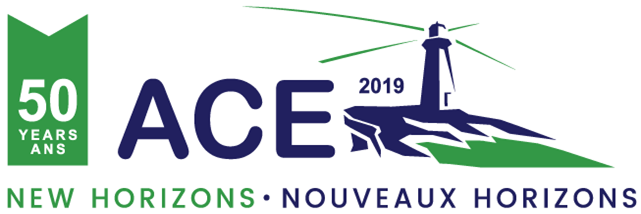 Template for AbstractsAbstracts should be limited to 1 page or less. SUMMATIVE STATEMENT This 2-3 line summary will be translated and should capture the main point of your communication. Like a journal abstract but shorter.  This is the part that will be translated for the french.english speaking community so include your key findings.PROBLEM STATEMENT / IntroductionThis should explain and justify your research question.RESEARCH OBJECTIVE/QUESTIONThese guidelines are intended to create consistency for all papers - please comply with all guidelines.  Stay with the 1” (2.54 cm) margins, and Arial 11 font (Title is 14pt), single space, no page #s, single column layout, 1-line between paragraphs as per this template/shell. (Note the line between paragraphs here!) Citations should be per APA format:  (Author, year), (Author 1 & Author 2, year) (Author 1, et al., year)  METHODOLOGYYou may deviate or add to these headers if your paper requires it:  eg for a theoretical work.  But please stay to the look & feel of the template/shell.RESULTSTables should have a header line, Figure titles below the figure,  please fit figures in in a way that is consistent with the look & feel of the template (eg within margins).  There should be no hyperlinks to images etc.,  these must be “embedded” into the submitted file.DISCUSSIONBriefly interpret results, limitations, strengths, next steps etc.CONCLUSIONS  Briefly statedREFERENCES- These can be over the 1 page limit if needed(References: as required use APA 5th format)Khalid, H.M., & Helander, M.G. (2004). A framework for effective customer needs in product design. Theoretical Issues in Ergonomics Science, 5, 27-42.